Living or Nonliving Quiz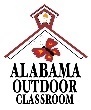 Look around the outdoor classroom and select two things to draw.  Then use the questions to decide if these things are living or nonliving.  Technology Extension – Take a picture of the two items with your iPad (instead of drawing them), print them out and paste in the space. 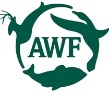 Thing 1Thing 2Does it move?Yes         NoDoes it move?Yes         NoDoes it grow?Yes         NoDoes it grow?Yes         NoDoes it change?Yes         NoDoes it change?Yes         NoDoes it breathe?Yes         NoDoes it breathe?Yes         NoDoes it need food and water?Yes         NoDoes it need food and water?Yes         NoDoes it make more of itself?Yes         NoDoes it make more of itself?Yes         NoIt is a _________thing.living  or  nonlivingIt is a _________thing.living  or  nonliving